Всероссийский онлайн марафон«ПУБЛИЧНЫЙ СЕРВИТУТ, ОХРАННЫЕ ЗОНЫИ САМОВОЛЬНОЕ СТРОИТЕЛЬСТВО:новейшее законодательство и практика 2021»Программа21 сентября, 2021, время мск*программа может быть изменена и дополнена.09.30 – 10.30Новое в правовом регулировании установления зон с особыми условиями использования территории (ЗОУИТ): о том, что нас ждет с 2022 года?Охранные зоны до 1 января 2022 года: переходные положения и разбор вопросов установления зон в соответствии с новым порядком.Регулирование уже имеющихся ЗОУИТ в 2021г.Перечень видов и ограничения в использовании ЗУ.Порядок установления и внесения в ЕГРН сведений; соотношение с публичными сервитутами.Случаи, не требующие издания актов уполномоченных органов об установлении охранных зон.Заявление об изменении зоны (если требования о ЗОУИТ поменялись).Влияние на застройку, ввод объектов в эксплуатацию. Последствия для объектов, попавших в ЗОУИТ.Порядок возмещения убытков правообладателям. Новейшая судебная практика по убыткам.Судебная практика по вопросам установления охранных зон. Охранная зона строящегося объекта.Требования об установлении ЗОУИТ до выдачи разрешения на строительство.Установление охранной зоны при строительстве объекта недвижимости с 1 января 2022 года.Разграничение полномочий. Отражение в градостроительных документах. Возмещение убытков в связи с установлением ЗОУИТ.Установление охранной зоны при строительстве объектов, если не требуется разрешение на строительство.Санитарно-защитные зоны (СЗЗ).Новые процедурные вопросы и сокращение сроков установления.Перечень требований; приобретение земли; строительство объектов в СЗЗ по новым правилам; ограничение использования.Соотношение СЗЗ и проекта планировки, проекта межевания. СЗЗ ориентировочные в генеральном плане.Вопросы оспаривания установления СЗЗ. Зоны минимальных расстояний.Корякин В.И. – начальник Управления нормативно-правового регулирования в сфере земельных отношений и гражданского оборота недвижимости Федеральной службы государственной регистрации, кадастра и картографии (Росреестр) (по согласованию).10.30 – 11.00Онлайн дискуссия (ответы спикера на вопросы участников в прямом эфире).11.00 – 11.30Перерыв11.30 – 12.30Публичный сервитут в 2021 году:практика, новые возможности.Обзор последних новостей в законодательстве о сервитутах.Полномочия органов на установление и прекращение публичного сервитута в 2021-2022г.«Общий» публичный  сервитут.Публичный сервитут для размещения линейных объектов (ст.39.37 ЗКРФ).Основные положения о соглашении об осуществлении публичного   сервитута.Отличия публичного сервитута от иных способов размещения линейных объектов. Последствия установления для правообладателей ЗУ.Строительство инженерных сооружений на условиях публичного сервитута: основные преимущества.Условия, порядок, сроки, определение границ и последствия установления сервитута для правообладателей земельных участков, в том числе в целях размещения объектов энергетики и при пересечении с другими линейными объектами.Перспективы использования института публичного сервитута крупными предприятиями – «линейщиками» взамен ранее существовавших способов оформления.Вопросы установления платы за сервитут.Докладчик – представитель Федеральной службы государственной регистрации, кадастра и картографии (Росреестр).12.30 – 13.00Онлайн дискуссия (ответы спикера на вопросы участников в прямом эфире).13.00 – 13.30Перерыв13.30 – 14.30Самовольное строительство и неоформленное землепользование в 2021г.: регулирование и практические решения.Механизм приведения самовольной постройки в соответствие с установленными требованиями в 2021г.Важные изменения в признаках самовольных построек и новый порядок отнесения объекта к самовольной постройке.Общие положения законодательства: возможность приобретения права собственности, способы легализации, прекращение прав, порядке сноса.Общие вопросы введения в оборот ЗУ с расположенными на них самовольными постройками.Самовольное строительство или особенности регулирования отдельных отношений в целях модернизации и расширения магистральной инфраструктуры: узаконенное строительство отдельных объектов инфраструктуры с особенностями применения градостроительного и земельного права России (ФЗ от 31.07.2020 № 254-ФЗ).Государственный строительный надзор и снос объектов самовольного строительства: уточнение оснований и порядка принятия решения о сносе (случаи, когда такое решение принимают органы местного самоуправления, а когда - только суд). Новые требования к составу и содержанию проекта организации работ по сносу ОКС, процедурные вопросы сноса.Иск о сносе самовольной постройки (позиции судебных органов и Конституционного суда РФ в 2021г.): возведение с нарушением установленных ограничений по использованию ЗУ; возмещение расходов застройщику, защита интересов добросовестных застройщиков и интересов приобретателя недвижимости).Защита интересов приобретателя недвижимости, признанной самовольной постройкой.Некоторые аспекты, связанные с объектами незавершенного строительства.Неоформленное землепользование: варианты узаконивания и ответственность (виды, размер, вероятность). Оформление прав на ЗУ и иную недвижимость в силу приобретательной давности.Чуркин В.Э. – к.ю.н., доцент, управляющий партнер компании "Land&RealEstate. LegalConsulting" (по согласованию).14.30 – 15.00Онлайн дискуссия(ответы спикера на вопросы участников в прямом эфире).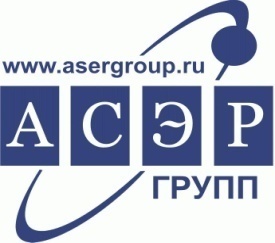 